Визитная карточка сетевого проектаКраткая аннотация:          Проект (Веб-квест) сетевой исследовательско - творческий, реализует ФГОС ДО,  направлен на познавательно - речевое, социально - коммуникативное,  художественно - эстетическое развитие детей.  Разработан и посвящён 60-летней годовщине полёта Ю.А. Гагарина в космос.          Участниками проекта могут быть дети старшего дошкольного возраста, их родители и педагоги. Длительность проекта - 2 недели.           Как сделать так, чтобы знания о космосе и космонавтах были представлены необычно, не ограничиваясь рассматриванием картинок в книжках и альбомах?           Чтобы  дети почувствовали себя  непосредственными участниками событий, получали знания в процессе деятельности, в общении, в игре, могли переживать яркие эмоции и иметь возможность выразить их, я выбрала к использованию новую интерактивную технологию «Веб-квест» «Космическое путешествие».           В космическое путешествие ребят приглашают Кот Семён (который потом рассказывает о планетах) и Мышонок Пик, они сопровождают детей в «ПОЛЁТЕ» и передают приказы Центра Управления Полётом.          Дети не просто смотрят фильмы о космосе, делают весёлую зарядку, а ГОТОВЯТСЯ В КОСМИЧЕСКОЕ ПУТЕШЕСТВИЕ!Не просто собирают паззлы и раскрашивают ракеты, а ВЕДУТ ПРЕДПОЛЁТНУЮ ПОДГОТОВКУ!Не просто разгадывают загадки и викторины, а ПРОХОДЯТ КОСМИЧЕСКУЮ АТТЕСТАЦИЮ!Не просто рисуют или сочиняют сказки, а СДАЮТ ОТЧЁТЫ! Здесь всё серьёзно, по-взрослому!          Космическое путешествие может проходить и дома, и в группе, т.к. в некоторых семьях могут отсутствовать технические возможности. Главное – помощь и сопровождение взрослых обязательны!Для родителей разработаны чёткие инструкции по работе с сайтом, а также памятки по соблюдению правил безопасности и СанПиН при работе с компьютером. Для обратной связи предоставлен адрес электронной почты.АВТОР(Ы) ПРОЕКТААВТОР(Ы) ПРОЕКТААВТОР(Ы) ПРОЕКТААВТОР(Ы) ПРОЕКТААВТОР(Ы) ПРОЕКТААВТОР(Ы) ПРОЕКТААВТОР(Ы) ПРОЕКТААВТОР(Ы) ПРОЕКТАФИО, место работы, должностьФИО, место работы, должностьКудряшова Светлана Юрьевна, учитель – логопед, МДОУ детский сад «Тополёк», г. МышкинКудряшова Светлана Юрьевна, учитель – логопед, МДОУ детский сад «Тополёк», г. МышкинКудряшова Светлана Юрьевна, учитель – логопед, МДОУ детский сад «Тополёк», г. МышкинКудряшова Светлана Юрьевна, учитель – логопед, МДОУ детский сад «Тополёк», г. МышкинКудряшова Светлана Юрьевна, учитель – логопед, МДОУ детский сад «Тополёк», г. МышкинКудряшова Светлана Юрьевна, учитель – логопед, МДОУ детский сад «Тополёк», г. МышкинОПИСАНИЕ ПРОЕКТАОПИСАНИЕ ПРОЕКТАОПИСАНИЕ ПРОЕКТАОПИСАНИЕ ПРОЕКТАОПИСАНИЕ ПРОЕКТАОПИСАНИЕ ПРОЕКТАОПИСАНИЕ ПРОЕКТАОПИСАНИЕ ПРОЕКТАНазвание проектаНазвание проектаWeb-quest «Космическое путешествие»Web-quest «Космическое путешествие»Web-quest «Космическое путешествие»Web-quest «Космическое путешествие»Web-quest «Космическое путешествие»Web-quest «Космическое путешествие»Цель проектаЦель проектаСтимулировать познавательную, творческую и речевую деятельность детей на тему «60-летие первого полёта человека в космос» средствами инновационной технологии  «Web-квест»Стимулировать познавательную, творческую и речевую деятельность детей на тему «60-летие первого полёта человека в космос» средствами инновационной технологии  «Web-квест»Стимулировать познавательную, творческую и речевую деятельность детей на тему «60-летие первого полёта человека в космос» средствами инновационной технологии  «Web-квест»Стимулировать познавательную, творческую и речевую деятельность детей на тему «60-летие первого полёта человека в космос» средствами инновационной технологии  «Web-квест»Стимулировать познавательную, творческую и речевую деятельность детей на тему «60-летие первого полёта человека в космос» средствами инновационной технологии  «Web-квест»Стимулировать познавательную, творческую и речевую деятельность детей на тему «60-летие первого полёта человека в космос» средствами инновационной технологии  «Web-квест»Предметная областьПредметная областьПознавательное  развитиеПознавательное  развитиеПознавательное  развитиеПознавательное  развитиеПознавательное  развитиеПознавательное  развитиеМежпредметные связиМежпредметные связиРечевое, социально-коммуникативное, художественно-эстетическое развитиеРечевое, социально-коммуникативное, художественно-эстетическое развитиеРечевое, социально-коммуникативное, художественно-эстетическое развитиеРечевое, социально-коммуникативное, художественно-эстетическое развитиеРечевое, социально-коммуникативное, художественно-эстетическое развитиеРечевое, социально-коммуникативное, художественно-эстетическое развитиеКатегория участниковКатегория участниковДети старшего дошкольного возраста, родители, воспитатели группыДети старшего дошкольного возраста, родители, воспитатели группыДети старшего дошкольного возраста, родители, воспитатели группыДети старшего дошкольного возраста, родители, воспитатели группыДети старшего дошкольного возраста, родители, воспитатели группыДети старшего дошкольного возраста, родители, воспитатели группыПродолжительность проектаПродолжительность проектаСреднесрочный, 2 недели. 29.03.2021 – 12.04.2021Среднесрочный, 2 недели. 29.03.2021 – 12.04.2021Среднесрочный, 2 недели. 29.03.2021 – 12.04.2021Среднесрочный, 2 недели. 29.03.2021 – 12.04.2021Среднесрочный, 2 недели. 29.03.2021 – 12.04.2021Среднесрочный, 2 недели. 29.03.2021 – 12.04.2021Типология проектаТипология проектаСетевой исследовательско - творческийСетевой исследовательско - творческийСетевой исследовательско - творческийСетевой исследовательско - творческийСетевой исследовательско - творческийСетевой исследовательско - творческийСервисы проекта Сервисы проекта https://learningapps.org Wix Thinglinkhttps://learningapps.org Wix Thinglinkhttps://learningapps.org Wix Thinglinkhttps://learningapps.org Wix Thinglinkhttps://learningapps.org Wix Thinglinkhttps://learningapps.org Wix ThinglinkСайт проектаСайт проектаhttps://kudryashowaswetlan.wixsite.com/my-site-2https://kudryashowaswetlan.wixsite.com/my-site-2https://kudryashowaswetlan.wixsite.com/my-site-2https://kudryashowaswetlan.wixsite.com/my-site-2https://kudryashowaswetlan.wixsite.com/my-site-2https://kudryashowaswetlan.wixsite.com/my-site-2Символика проектаСимволика проектаЭмблема 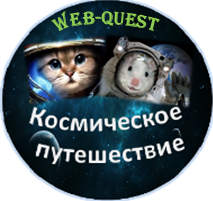 Эмблема Эмблема Эмблема Эмблема Эмблема ОСНОВА ПРОЕКТАОСНОВА ПРОЕКТАОСНОВА ПРОЕКТАОСНОВА ПРОЕКТАОСНОВА ПРОЕКТАОСНОВА ПРОЕКТАОСНОВА ПРОЕКТАОСНОВА ПРОЕКТАОбразовательные стандарты, рабочие программыОбразовательные стандарты, рабочие программыОбразовательные стандарты, рабочие программыОбразовательные стандарты, рабочие программыОбразовательные стандарты, рабочие программыОбразовательные стандарты, рабочие программыОбразовательные стандарты, рабочие программыОбразовательные стандарты, рабочие программыФГОС ДОФГОС ДОФГОС ДОФГОС ДОФГОС ДОФГОС ДОФГОС ДОФГОС ДОПланируемые результатыПланируемые результатыПланируемые результатыПланируемые результатыПланируемые результатыПланируемые результатыПланируемые результатыПланируемые результатыДети получат бесценный опыт общения в совместной творческой деятельности с родителями, педагогами и сверстниками.Ребята получат новые знания о космосе, первом человеке-космонавте.Дети совместно с родителями примут участие в изготовлении поделок (космических аппаратов).Будут рисовать, рассматривать картинки, фотографии, видео.А также разгадывать загадки и много общаться.Дети получат бесценный опыт общения в совместной творческой деятельности с родителями, педагогами и сверстниками.Ребята получат новые знания о космосе, первом человеке-космонавте.Дети совместно с родителями примут участие в изготовлении поделок (космических аппаратов).Будут рисовать, рассматривать картинки, фотографии, видео.А также разгадывать загадки и много общаться.Дети получат бесценный опыт общения в совместной творческой деятельности с родителями, педагогами и сверстниками.Ребята получат новые знания о космосе, первом человеке-космонавте.Дети совместно с родителями примут участие в изготовлении поделок (космических аппаратов).Будут рисовать, рассматривать картинки, фотографии, видео.А также разгадывать загадки и много общаться.Дети получат бесценный опыт общения в совместной творческой деятельности с родителями, педагогами и сверстниками.Ребята получат новые знания о космосе, первом человеке-космонавте.Дети совместно с родителями примут участие в изготовлении поделок (космических аппаратов).Будут рисовать, рассматривать картинки, фотографии, видео.А также разгадывать загадки и много общаться.Дети получат бесценный опыт общения в совместной творческой деятельности с родителями, педагогами и сверстниками.Ребята получат новые знания о космосе, первом человеке-космонавте.Дети совместно с родителями примут участие в изготовлении поделок (космических аппаратов).Будут рисовать, рассматривать картинки, фотографии, видео.А также разгадывать загадки и много общаться.Дети получат бесценный опыт общения в совместной творческой деятельности с родителями, педагогами и сверстниками.Ребята получат новые знания о космосе, первом человеке-космонавте.Дети совместно с родителями примут участие в изготовлении поделок (космических аппаратов).Будут рисовать, рассматривать картинки, фотографии, видео.А также разгадывать загадки и много общаться.Дети получат бесценный опыт общения в совместной творческой деятельности с родителями, педагогами и сверстниками.Ребята получат новые знания о космосе, первом человеке-космонавте.Дети совместно с родителями примут участие в изготовлении поделок (космических аппаратов).Будут рисовать, рассматривать картинки, фотографии, видео.А также разгадывать загадки и много общаться.Дети получат бесценный опыт общения в совместной творческой деятельности с родителями, педагогами и сверстниками.Ребята получат новые знания о космосе, первом человеке-космонавте.Дети совместно с родителями примут участие в изготовлении поделок (космических аппаратов).Будут рисовать, рассматривать картинки, фотографии, видео.А также разгадывать загадки и много общаться.Направляющие вопросыНаправляющие вопросыНаправляющие вопросыНаправляющие вопросыНаправляющие вопросыНаправляющие вопросыНаправляющие вопросыНаправляющие вопросыОсновополагающий вопросОсновополагающий вопросОсновополагающий вопросОсновополагающий вопросЧто мы знаем о космосе?Что мы знаем о космосе?Что мы знаем о космосе?Что мы знаем о космосе?Проблемные(й) вопрос(ы)Проблемные(й) вопрос(ы)Проблемные(й) вопрос(ы)Проблемные(й) вопрос(ы)Что значит для человечества первый полет человека в космос?Что значит для человечества первый полет человека в космос?Что значит для человечества первый полет человека в космос?Что значит для человечества первый полет человека в космос?Частные вопросы Частные вопросы Частные вопросы Частные вопросы Формы представления продуктов деятельностиФормы представления продуктов деятельностиФормы представления продуктов деятельностиФормы представления продуктов деятельностиНа чем можно полететь в космос?Какой человек может стать космонавтом? Имена каких космонавтов вписаны в историю нашей страны?Какие впечатления у вас вызвало наше «Космическое путешествие?»На чем можно полететь в космос?Какой человек может стать космонавтом? Имена каких космонавтов вписаны в историю нашей страны?Какие впечатления у вас вызвало наше «Космическое путешествие?»На чем можно полететь в космос?Какой человек может стать космонавтом? Имена каких космонавтов вписаны в историю нашей страны?Какие впечатления у вас вызвало наше «Космическое путешествие?»На чем можно полететь в космос?Какой человек может стать космонавтом? Имена каких космонавтов вписаны в историю нашей страны?Какие впечатления у вас вызвало наше «Космическое путешествие?»Поделка, рисунок (космический аппарат), фотографии.Беседа о качествах (моральных, психических и физических) космонавта.Беседы о Ю. Гагарине и В. Терешковой.Рассказ – история о космических приключениях, рисунок – иллюстрация.Поделка, рисунок (космический аппарат), фотографии.Беседа о качествах (моральных, психических и физических) космонавта.Беседы о Ю. Гагарине и В. Терешковой.Рассказ – история о космических приключениях, рисунок – иллюстрация.Поделка, рисунок (космический аппарат), фотографии.Беседа о качествах (моральных, психических и физических) космонавта.Беседы о Ю. Гагарине и В. Терешковой.Рассказ – история о космических приключениях, рисунок – иллюстрация.Поделка, рисунок (космический аппарат), фотографии.Беседа о качествах (моральных, психических и физических) космонавта.Беседы о Ю. Гагарине и В. Терешковой.Рассказ – история о космических приключениях, рисунок – иллюстрация.ЭТАПЫ ПРОЕКТАЭТАПЫ ПРОЕКТАЭТАПЫ ПРОЕКТАЭТАПЫ ПРОЕКТАЭТАПЫ ПРОЕКТАЭТАПЫ ПРОЕКТАЭТАПЫ ПРОЕКТАЭТАПЫ ПРОЕКТАНазвание этапа/срокиПедагогПедагогПедагогПедагогПедагогУчастникиУчастникиПодготовительныйПодготовка информации, материалов, инструкций, памяток, информирование родителей о проекте.Подготовка информации, материалов, инструкций, памяток, информирование родителей о проекте.Подготовка информации, материалов, инструкций, памяток, информирование родителей о проекте.Подготовка информации, материалов, инструкций, памяток, информирование родителей о проекте.Подготовка информации, материалов, инструкций, памяток, информирование родителей о проекте.Вносят свои предложения, предлагают помощь в подготовкеВносят свои предложения, предлагают помощь в подготовкеПроектировочныйПроведение бесед с детьми по теме квеста, чтение художественной литературы, разработка сайта Web-квеста, проведение стартового опроса.Проведение бесед с детьми по теме квеста, чтение художественной литературы, разработка сайта Web-квеста, проведение стартового опроса.Проведение бесед с детьми по теме квеста, чтение художественной литературы, разработка сайта Web-квеста, проведение стартового опроса.Проведение бесед с детьми по теме квеста, чтение художественной литературы, разработка сайта Web-квеста, проведение стартового опроса.Проведение бесед с детьми по теме квеста, чтение художественной литературы, разработка сайта Web-квеста, проведение стартового опроса. Заполняют документы. Принимают участие в опросе. Заполняют документы. Принимают участие в опросе.ПрактическийКонтролирует этапы выполнения заданий, консультирует, организует выставки поделок и рисунков.Контролирует этапы выполнения заданий, консультирует, организует выставки поделок и рисунков.Контролирует этапы выполнения заданий, консультирует, организует выставки поделок и рисунков.Контролирует этапы выполнения заданий, консультирует, организует выставки поделок и рисунков.Контролирует этапы выполнения заданий, консультирует, организует выставки поделок и рисунков.Выполняют задания  героев Web-квеста  «Космическое путешествие»Выполняют задания  героев Web-квеста  «Космическое путешествие»Контрольно-коррекционныйВедёт «Экран участия», оказывает необходимую помощь, отвечает на вопросы, вносит предложения.Ведёт «Экран участия», оказывает необходимую помощь, отвечает на вопросы, вносит предложения.Ведёт «Экран участия», оказывает необходимую помощь, отвечает на вопросы, вносит предложения.Ведёт «Экран участия», оказывает необходимую помощь, отвечает на вопросы, вносит предложения.Ведёт «Экран участия», оказывает необходимую помощь, отвечает на вопросы, вносит предложения.Консультируются, обмениваются мнениями, вносят предложения.Консультируются, обмениваются мнениями, вносят предложения.ЗаключительныйОрганизует заключительный опрос-рефлексию.Обобщает результаты работы.По результатам детских «отчётов» (сказки о космических приключениях, сочинённые и иллюстрированные детьми)  будет издана книга ежегодный сборник «Сказки из «Тополька» под названием «Космические приключения».Организует заключительный опрос-рефлексию.Обобщает результаты работы.По результатам детских «отчётов» (сказки о космических приключениях, сочинённые и иллюстрированные детьми)  будет издана книга ежегодный сборник «Сказки из «Тополька» под названием «Космические приключения».Организует заключительный опрос-рефлексию.Обобщает результаты работы.По результатам детских «отчётов» (сказки о космических приключениях, сочинённые и иллюстрированные детьми)  будет издана книга ежегодный сборник «Сказки из «Тополька» под названием «Космические приключения».Организует заключительный опрос-рефлексию.Обобщает результаты работы.По результатам детских «отчётов» (сказки о космических приключениях, сочинённые и иллюстрированные детьми)  будет издана книга ежегодный сборник «Сказки из «Тополька» под названием «Космические приключения».Организует заключительный опрос-рефлексию.Обобщает результаты работы.По результатам детских «отчётов» (сказки о космических приключениях, сочинённые и иллюстрированные детьми)  будет издана книга ежегодный сборник «Сказки из «Тополька» под названием «Космические приключения».1.Каждая семья получает памятный сертификат Победителя или Участника сетевого Web-квеста и книгу сказок «Космические приключения», сочинённых и иллюстрированных детьми. 1.Каждая семья получает памятный сертификат Победителя или Участника сетевого Web-квеста и книгу сказок «Космические приключения», сочинённых и иллюстрированных детьми. ПЛАН ОЦЕНИВАНИЯПЛАН ОЦЕНИВАНИЯПЛАН ОЦЕНИВАНИЯПЛАН ОЦЕНИВАНИЯПЛАН ОЦЕНИВАНИЯПЛАН ОЦЕНИВАНИЯПЛАН ОЦЕНИВАНИЯПЛАН ОЦЕНИВАНИЯДо работы над проектомДо работы над проектомДо работы над проектомВ ходе реализации проектаВ ходе реализации проектаВ ходе реализации проектаВ ходе реализации проектаПосле завершения работы над проектомСтартовая беседа.Стартовая беседа.Стартовая беседа.Экран участия (в приёмной группы) Экран участия (в приёмной группы) Экран участия (в приёмной группы) Экран участия (в приёмной группы) Подведение итогов. Награждение.Описание процедур оценивания:Экран участия заполняется по мере выполнения мероприятий проекта  участниками, выполнение заданий оценивается организаторами. Оценка (количество баллов) прописаны на сайте на каждом этапе.Описание процедур оценивания:Экран участия заполняется по мере выполнения мероприятий проекта  участниками, выполнение заданий оценивается организаторами. Оценка (количество баллов) прописаны на сайте на каждом этапе.Описание процедур оценивания:Экран участия заполняется по мере выполнения мероприятий проекта  участниками, выполнение заданий оценивается организаторами. Оценка (количество баллов) прописаны на сайте на каждом этапе.Описание процедур оценивания:Экран участия заполняется по мере выполнения мероприятий проекта  участниками, выполнение заданий оценивается организаторами. Оценка (количество баллов) прописаны на сайте на каждом этапе.Описание процедур оценивания:Экран участия заполняется по мере выполнения мероприятий проекта  участниками, выполнение заданий оценивается организаторами. Оценка (количество баллов) прописаны на сайте на каждом этапе.Описание процедур оценивания:Экран участия заполняется по мере выполнения мероприятий проекта  участниками, выполнение заданий оценивается организаторами. Оценка (количество баллов) прописаны на сайте на каждом этапе.Описание процедур оценивания:Экран участия заполняется по мере выполнения мероприятий проекта  участниками, выполнение заданий оценивается организаторами. Оценка (количество баллов) прописаны на сайте на каждом этапе.Описание процедур оценивания:Экран участия заполняется по мере выполнения мероприятий проекта  участниками, выполнение заданий оценивается организаторами. Оценка (количество баллов) прописаны на сайте на каждом этапе.РЕСУРСЫРЕСУРСЫРЕСУРСЫРЕСУРСЫРЕСУРСЫРЕСУРСЫРЕСУРСЫРЕСУРСЫТехнологическое оборудование Технологическое оборудование Технологическое оборудование Технологическое оборудование Технологическое оборудование ПК, сеть интернетПК, сеть интернетПК, сеть интернетПрограммное обеспечениеПрограммное обеспечениеПрограммное обеспечениеПрограммное обеспечениеПрограммное обеспечениеПрочее оборудование, принадлежностиПрочее оборудование, принадлежностиПрочее оборудование, принадлежностиПрочее оборудование, принадлежностиПрочее оборудование, принадлежностиМультимедийное оборудование  для предварительной работы по теме.Мультимедийное оборудование  для предварительной работы по теме.Мультимедийное оборудование  для предварительной работы по теме.Печатные материалыПечатные материалыПечатные материалыПечатные материалыПечатные материалыКартины, альбомы, детская художественная литература по теме.Картины, альбомы, детская художественная литература по теме.Картины, альбомы, детская художественная литература по теме.Интернет-ресурсыИнтернет-ресурсыИнтернет-ресурсыИнтернет-ресурсыИнтернет-ресурсыОбозначены на сайте проекта.Обозначены на сайте проекта.Обозначены на сайте проекта.Другие ресурсыДругие ресурсыДругие ресурсыДругие ресурсыДругие ресурсыСсылка на Web-Quest размещена на главной странице официального сайта МДОУ детский сад «Тополёк» для удобства поиска.Ссылка на Web-Quest размещена на главной странице официального сайта МДОУ детский сад «Тополёк» для удобства поиска.Ссылка на Web-Quest размещена на главной странице официального сайта МДОУ детский сад «Тополёк» для удобства поиска.